Can you sort the fish from the other symbols?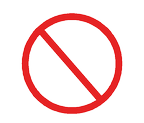 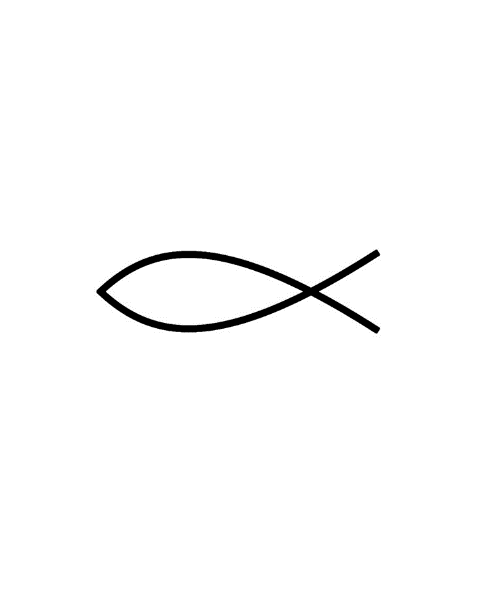 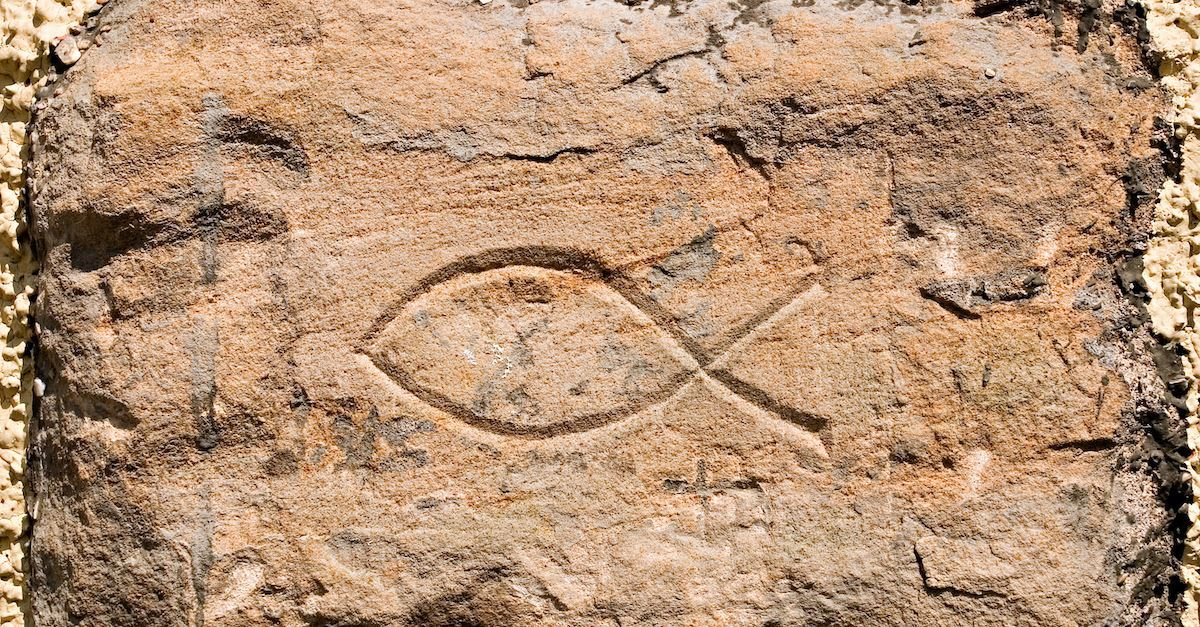 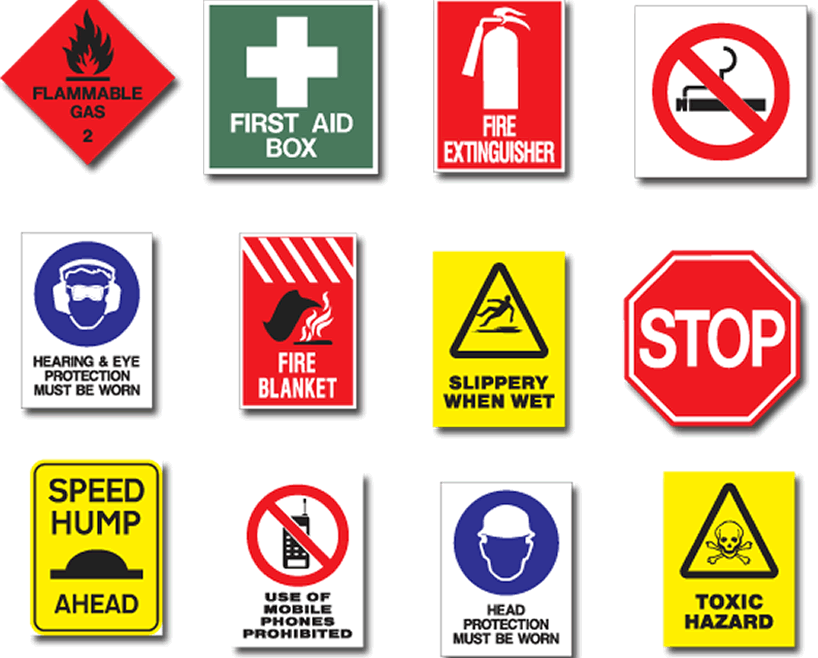 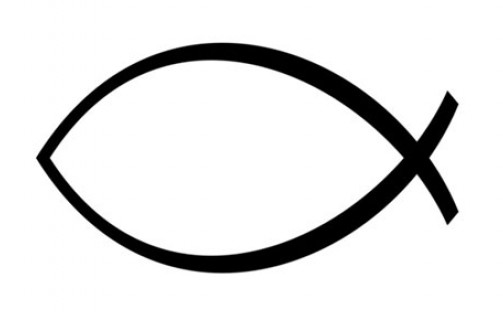 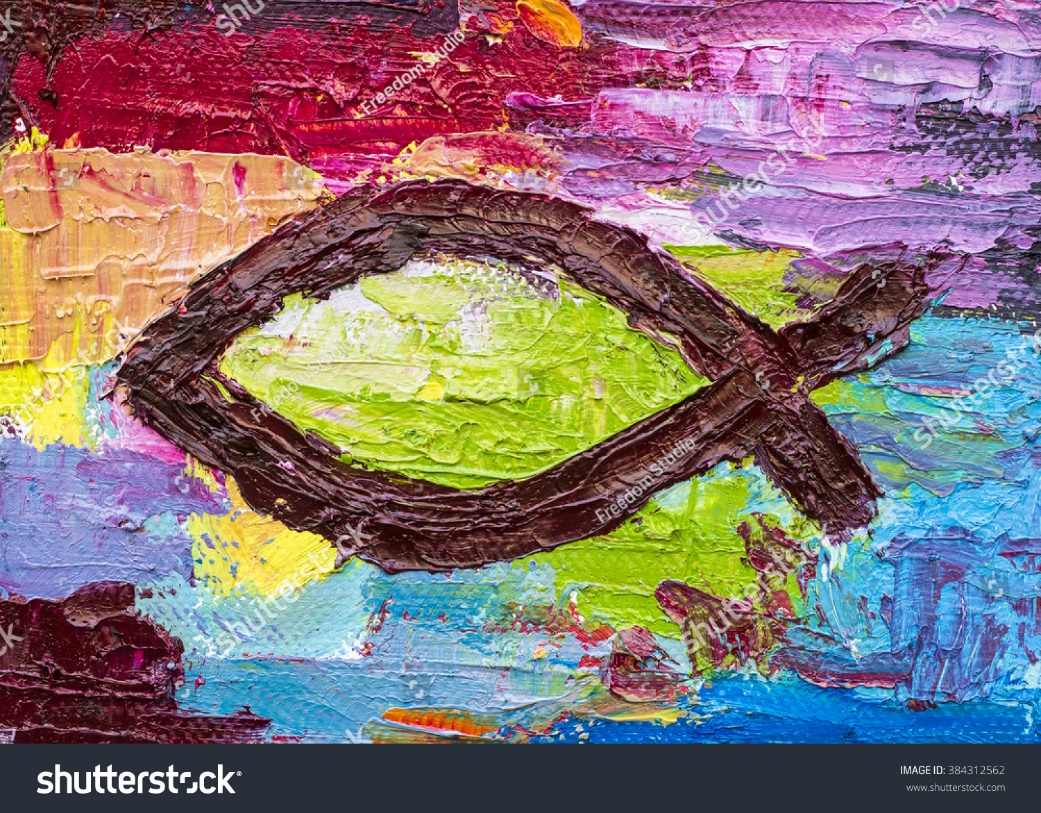 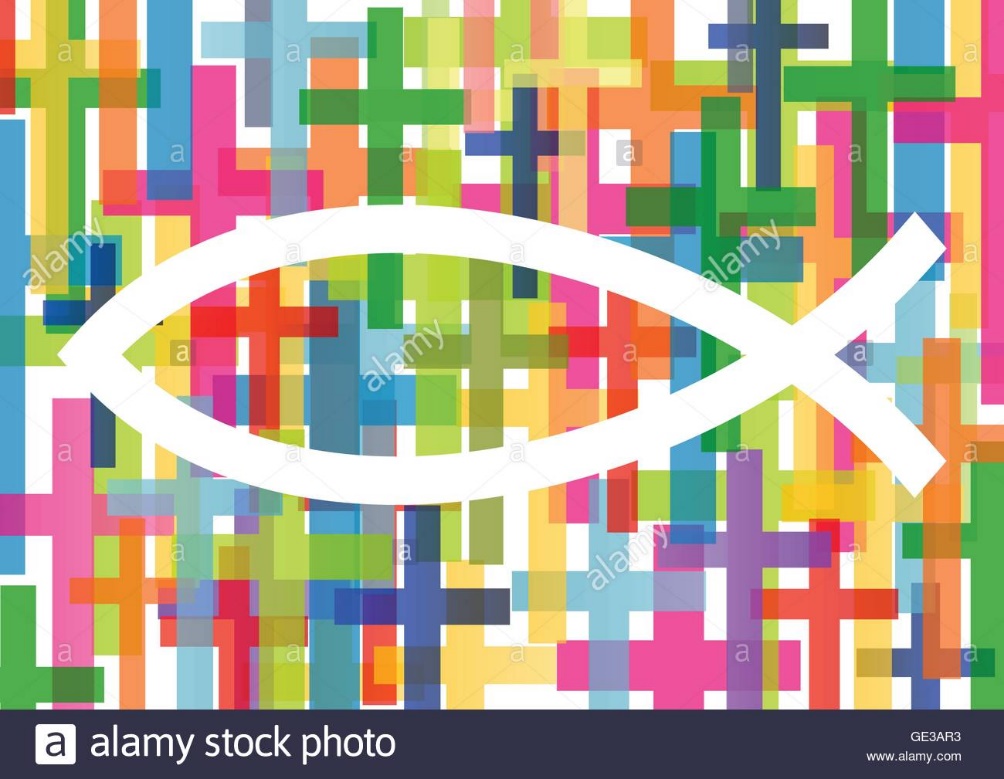 